Защита детей от информации, причиняющей вред их здоровью и развитию

Безопасность в сети Интернете.
Чтобы опыт ребенка в Сети был не только полезным, но и максимально позитивным, для родителей собрана самая полезная информация о безопасности в Интернете. 
 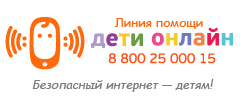  - Служба телефонного и онлайн консультирования для детей и взрослых по проблемам безопасного использования интернета и мобильной связи. Защита детей от вредной информации С 1 сентября 2012 г. вступил в силу Федеральный закон Российской Федерации от 29 декабря 2010 г. N 436-ФЗ «О защите детей от информации, причиняющей вред их здоровью и развитию». Здесь вы можете ознакомиться с нормативно-правовыми актами и посмотреть образцы документов, принятых в настоящее время в детском саду, по указанной тематике. Правовая основа ограничения доступа к информации, причиняющей вред здоровью и развитию детей:​Федеральный уровеньФедеральный закон от 29.12.2010 № 436-ФЗ «О защите детей от информации, причиняющей вред их здоровью и развитию»  Приказ Министерства связи и массовых коммуникаций РФ от 16 июня 2014 г. № 161 “Об утверждении требований к административным и организационным мерам, техническим и программно-аппаратным средствам защиты детей от информации, причиняющей вред их здоровью и (или) развитию” Уровень ДОУАдминистративные меры защиты детей от информации, причиняющей вред их здоровью и (или) развитиюПриказ о назначении ответственных за применение мер защиты детей от информации, причиняющей вред их здоровью и (или) развитию в МБДОУ детский сад № 151Приказ о создании комиссии по возрастной классификации информационной продукции в МБДОУ детский сад № 151Правила организации доступа к сети Интернет в МБДОУ детский сад № 151 Положение о защите детей от информации причиняющей вред их здоровью и развитию в МБДОУ детский сад № 151 Положение об условиях присутствия воспитанников на публичном показе, при публичном исполнении, демонстрации посредством зрелищного мероприятия информационной продукции, запрещенной для воспитанников, в случае их организации и (или) проведения в МБДОУ детский сад № 151 Положение об Информационных стендах в МБДОУ детский сад № 151 Памятка "Безопасность в интернете" 